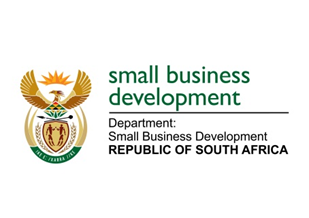 NATIONAL ASSEMBLYQUESTION FOR WRITTEN REPLYDUE IN PARLIAMENT: FRIDAY, 2 DECEMBER 2022“4411.	Dr N V Khumalo (DA) to ask the Minister of Small Business Development: What is the (a) total number of staff employed and/or provided as departmental support in (i) her and (ii) the Deputy Minister’s private offices and (b)(i) job title and (ii) annual remuneration package of each specified person? NW5539EREPLY: I have been advised by the department as follows:The total number of staff employed and/or provided as departmental support as of 18 November 2022:  Job titles and remuneration packages in respect of support provided are as follows: N.B. It is important to bring to the attention of the Honourable member that the information provided will need to be handled in accordance with POPIA.STELLA NDABENI-ABRAHAMSMINISTER: SMALL BUSINESS DEVELOPMENTMinisterDeputy MinisterEight (8) staff employedEight (8) staff employedOne (1) Departmental SupportOne (1) Departmental SupportMinisterMinisterDeputy MinisterDeputy Minister(i)Job Title(ii)Remuneration Package per post p.a(i)Job Title(ii)Remuneration Package per post p.aSpecial Adviser (part-time)2 262 252Head of Office1 105 383Chief of Staff1 308 051Private & Appointment Secretary908 502Cabinet & Parliamentary Officer1 138 800Community Outreach Officer766 584Media Liaison Officer1 105 383Parliamentary & Cabinet Coordinator766 584Community Outreach Officer766 584Receptionist293 059Assistant Admin and Appointment Secretary539 384Driver / Messenger208 081Receptionist293 0592 x Household aide175 5872 x Household aide175 587Food Service Aid146 858DEPARTMENTAL SUPPORTDEPARTMENTAL SUPPORTDEPARTMENTAL SUPPORTDEPARTMENTAL SUPPORTAdministrative Support & Co-ordination813 627Registry Clerk248 790